Broj: _____________(Naziv Ambasade)______________ (adresa) , odnosno njen predstavnik, _______potvrđuje da niže navedeni:                       Putnički automobil:                         Model:                        Broj šasije:                       Godina proizvodnje:                        Boja: naveden u fakturi/profakturi/izjavi o vrijednosti od__________.godine, koja je u prilogu ove potvrde, u vrijednosti od ________(navesti vrijednost) €, je namijenjen za lične potrebe (navesti čije)__________, zaposlenog/e u ovom diplomatskom predstavništvu, i moli da se isti oslobodi od plaćanja carine.Podgorica,  . .2023 godine                                                                                                                                                                               Ambasador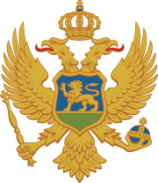 Crna GoraMinistarstvo vanjskih poslovaDiplomatski protokolBroj:                                                                                      Podgorica, . .2023.godine                                                     Diplomatski protokol Ministarstva vanjskih poslova Crne Gore ovim potvrđuje nadležnim carinskim vlastima da u ovom slučaju ima mjesta primjeni odredbi- član 195 stav 1 tačka 1 Carinskog zakona (“Sl. list CG” br. 86/22) i- člana 4. Uredbe o uslovima i postupku za ostvarivanje prava na oslobođenje od plaćanja carine ("Sl. list CG", br. 020/15 i  009/18).                                                                                                   Šef Diplomatskog protokola                                                                                                  ambasador Veljko MilonjićDostavljeno: Naslovu, Arhivi, Upravi carinaBroj: _____________(Naziv Ambasade)______________ (adresa) , odnosno njen predstavnik, _______potvrđuje da niže navedeni:                        Putnički automobil:                         Model:                        Broj šasije:                       Godina proizvodnje:                        Boja:naveden u fakturi/profakturi/izjavi o vrijednosti od__________.godine, koja je u prilogu ove potvrde, u vrijednosti od ___________(navesti vrijednost)€, je namijenjen za lične potrebe (navesti čije)__________, zaposlenog/e u ovom diplomatskom predstavništvu, i moli da se isti oslobodi od plaćanja PDV-a.Podgorica,  . .2023 godine                                                                                                                                                                              AmbasadorCrna GoraMinistarstvo vanjskih poslovaDiplomatski protokolBroj:                                                                                      Podgorica, . .2023.godine                                                     Diplomatski protokol Ministarstva vanjskih poslova Crne Gore ovim potvrđuje nadležnim carinskim vlastima da u ovom slučaju ima mjesta primjeni odredbi- člana 28 stav 1 tačka 6  Zakona o porezu na dodatu vrijednost („Sl. list RCG”, br. 65/01...76/05 i „Sl. list CG“, broj 16/07...03/23) i- člana 3, stav 1 Pravilnika o načinu ostvarivanja prava na oslobađanje od plaćanja akciza i PDV-a za diplomatska i konzularna predstavništva i međunarodne organizacije ("Sl. list Crne Gore", br. 34/10 od 18.06.2010, 52/13 od 08.11.2013, 68/15 od 8. 12.2015, i 65/17 od 13.10.2017. godine).                                                                                     Šef Diplomatskog protokola                                                                                      ambasador Veljko Milonjić Dostavljeno: Naslovu, Arhivi, Poreskoj upravi